Paletki cieni i zestawy do makijażu - Ceneo.plKtóra kobieta nie lubi pięknie i efektownie wyglądać w wyrazistym makijażu? Dla wszystkich fanek mocno podkreślonych oczu polecamy paletki cieni i zestawy do makijażu - Ceneo.pl!Paletki cieni i zestawy do makijażu - Ceneo.pl Czeka się wesele przyjaciółki, bal, spotkanie ze znajomymi? A może lubisz podkreślać urodę makijażem podczas codziennych wyjść do pracy? Mamy coś dla Ciebie! Stworzyliśmy bazę produktów, do makijażu dzięki której samodzielnie wykonasz piękny makijaż jak w salonie wizażu! Wiemy, jak trudno jest znaleźć dobrej jakości kosmetyki w atrakcyjnych cenach dlatego aby ułatwić wszystkim kobietom szukanie stworzyliśmy Ceneo! Znajdziesz tu nie tylko paletki cieni i zestawy do makijażu - Ceneo.pl ale także kosmetyki do pielęgnacji, kremy, maseczki, szminki, pomadki oraz wiele innych produktów, które ułatwią Ci dbanie o kondycje Twojej skóry. 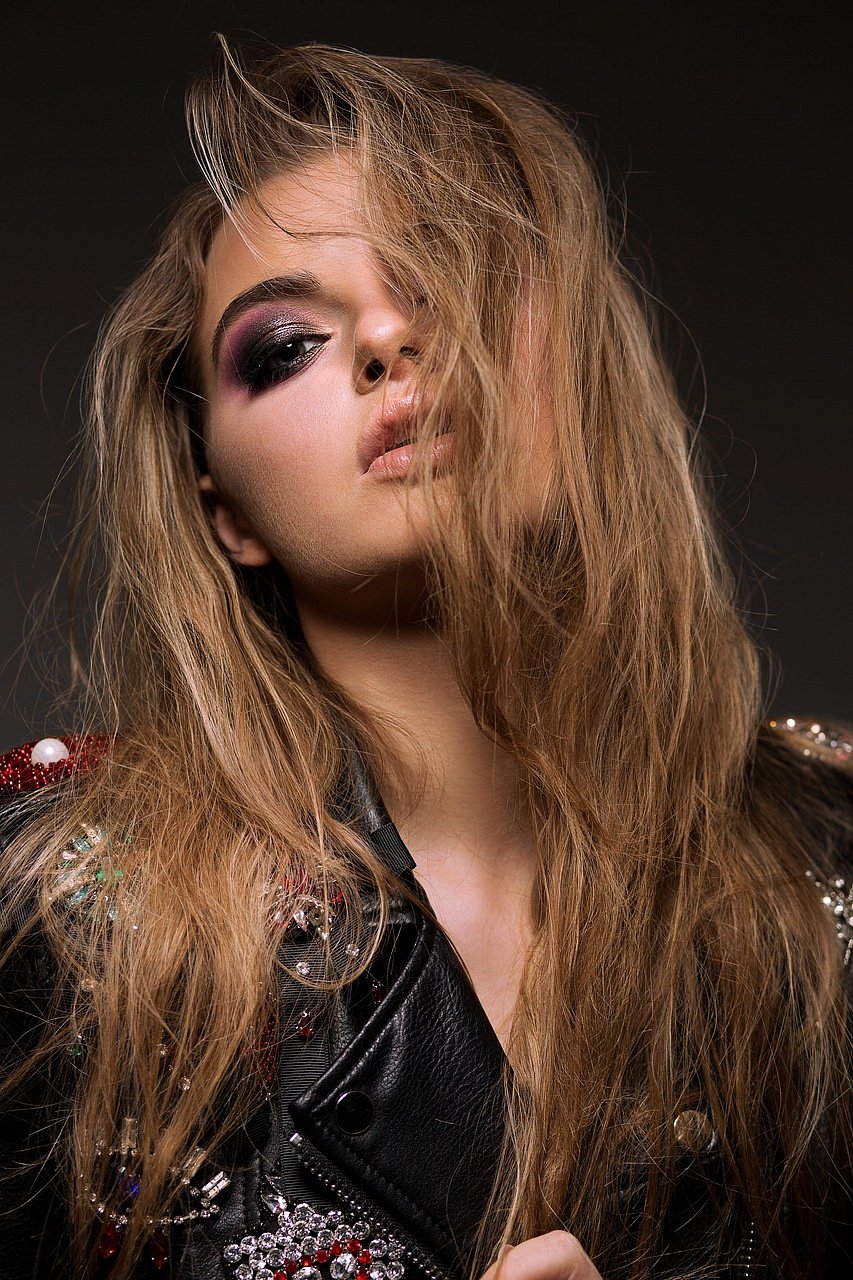 W zestawie taniej! Która z nas nie kocha okazji? Promocyjne oferty cenowe oraz zastawy opłacają się najlepiej. Paletki cieni i zestawy do makijażu - Ceneo.pl to komplety kolorów, które pozwolą na wykonanie oryginalnego makijażu do każdej stylizacji i na każdą okazję. Przygotowaliśmy dla Ciebie produkty takich marek jak między innymi: Peggy Sage, Sleek MakeUp, Dermacoll, Lancome czy Clinicque. Wierzymy, że każda z nas zasługuje na piękno. Z nami zadbasz o urodę najlepszymi kosmetykami! Polecamy paletki cieni i zestawy do makijażu - Ceneo.pl!